 Visionne la vidéo de la chanson Prêts à tomber sur youtube. Celle-ci regorge de thèmes et d’enjeux qui tiennent à cœur les membres du groupe. Relève-les et inscris-les sur les lignes ci-dessous. Tu peux :soit la visionner ici sur un ordinateur de la classehttps://www.youtube.com/watch?v=py51V-vom6I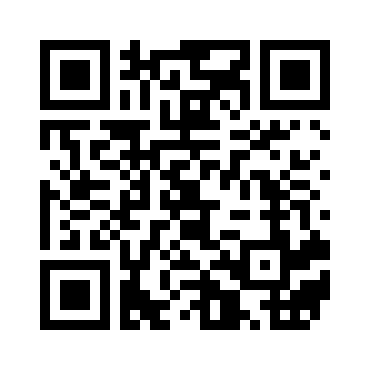 utiliser ton appareil intelligent en scannant le code QR Prêts à tomberÊtes-vous bien assis ? Bien nourris ? Rassasiés ? Prisonniers dans le piège ? Bien investis ? Rassurés ? Conquis par la faiblesse ? Confortés par le silence et l’ivresse?

Marchez-vous dans la merde en regardant vers le ciel ? Contemplez-vous le vide comme une abondance de rien ou êtes-vous juste assourdis par la clameur de la détresse ?

Et dans le brouillard, la noirceur et la brume
Êtes-vous prêts à tomber
Ce n’est pas une partie qui peut finir nulle
Êtes-vous prêts à tomber

As-tu la tête qui se déchire et le cœur qui saigne ? Tu n’as plus besoin de le dire. Il n’y a plus personne qui écoute 
Les gens sont heureux d’être opprimés au Quartier Dix-30

As-tu des douleurs au ventre ou c’est moi qui hallucine une autoroute en pleine ville et un cancer dans un biberon ?
Ébloui à la vue d’une évidence

La fin d’un fantasme, le début de la chute
Êtes-vous prêts à l’avouer
Que sous le pouvoir qui corrompt et nous ruine
On ne peut que tomber

Et dans le brouillard, la noirceur et la brume
Êtes-vous prêts à tomber
C’est pas une partie qui peut finir nulle
Je suis prêt à tomber

Et dans le brouillard, la noirceur et la brume 
Je suis prêt à tomber
Prêt à tomber 
Prêt à tomber 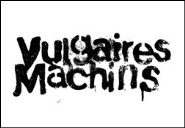 À l’aide des paroles, associe certains des enjeux relevés aux vers correspondants de la chanson. Afin d’avoir une vue d’ensemble des éléments à retenir de la chanson Prêts à tomber, remplis le tableau suivant. Parmi tous les enjeux sociétaux qui sont présentés de façon implicite ou explicite dans cette chanson, choisis-en un et présente le à des collègues de ta classe de français.Prépare-toi en respectant les étapes suivantes :Prends connaissance de la grille d’évaluation AVANT de présenter ton sujet. Demande à ton enseignant de clarifier des choses avec toi, discutez-en ensemble.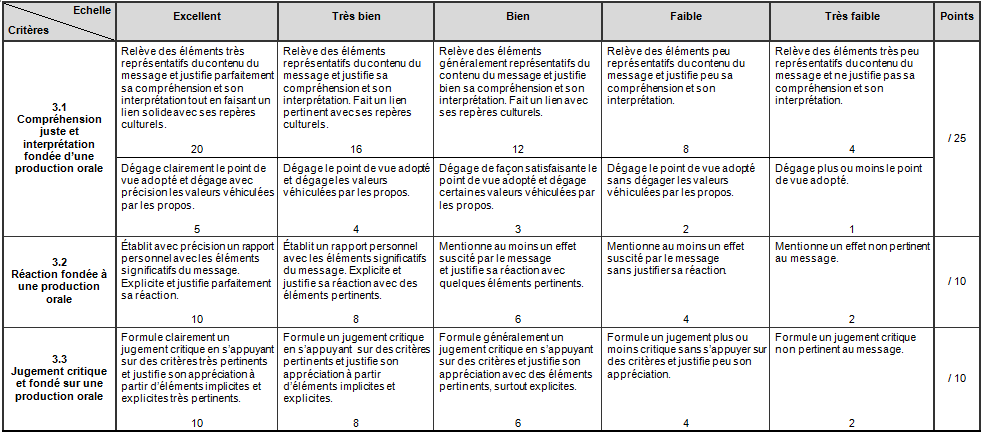 EnjeuxVersÉléments à observerType de narrateur :Position de l’auteur :Éléments appuyant la position de l’auteur :Type de rimes les plus fréquentes :Quel sujet as-tu choisi? Recherche un à trois documents sonores ou audiovisuels pour entendre des points de vue sur ton sujet. Note tes sources.Sélectionne LE document que tu utiliseras pour ta prise de parole et explique pourquoi tu l’as choisi.Note ici tous les éléments significatifs du document choisi dans le but de sélectionner des critères d’appréciation.Voici des exemples de critères :IntentionCaractéristiques de l’émetteur ou de l’énonciateurIndices textuelsIndices linguistiquesPoints de vueOpinion présentéeArguments qui soutiennent cette opinion